ANALISIS LINGKUNGAN KERJA FISIK PADA PT WILLSON WIRAMAJU SEJAHTERA KABUPATEN KARIMUNAdibalo Sasana YogaAbstrakPenelitian ini bertujuan untuk mengetahui kondisi lingkungan kerja fisik pada PT Willson Wiramaju Sejahtera. Jenis penelitian ini menggunakan metode analisis data deskriptif kuantitatif dengan metode perolehan data kuesioner. Teknik yang digunakan dalam pengambilan sampel adalah metode Non Probability Sampling dengan dengan menggunakan teknik Sampling Jenuh (sensus). Non Probability Sampling adalah teknik yang tidak memberi peluang/kesempatan yang sama bagi setiap unsur atau anggota populasi untuk dipilih menjadi sampel. Dalam penelitian ini sampel yang akan diambil adalah seluruh karyawan di PT Willson Wiramaju Sejahtera. Sampling yang digunakan adalah sebanyak 48 orang karyawan yang terdiri dari beberapa karyawan yang memiliki jabatan yang berbeda. PT WIllson Wiramaju Sejahtera memiliki kondisi yang baik terhadap lingkungan kerja fisik. Hal ini dapat terlihat pada hasil secara keseluruhan variabel penelitian mengenai lingkungan kerja fisik memiliki rata-rata hitung sebesar 3,36 yang termasuk kategori sangat setuju. Dari hasil tersebut dapat diartikan bahwa perusahaan memiliki lingkungan kerja fisik yang baik sehingga memberikan rasa aman dan nyaman bagi karyawan. Sedangkan dari pernyataan diatas dapat disimpulkan bahwa indikator dengan rata-rata tertinggi adalah indikator keamanan memiliki nilai rata-rata sebesar 3,44 sedangkan indikator dengan rata-rata terendah adalah indikator kebersihan sebesar 2,71. Kata Kunci: Analisis, Lingkungan Kerja Fisik, Aritmatic Mean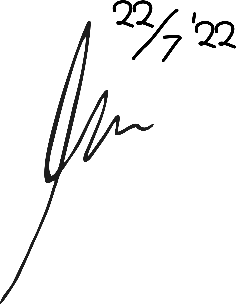 ANALYSIS OF PHYSICAL WORK ENVIRONMENT AT PT WILLSON WIRAMAJU SEJAHTERA, KARIMUN REGENCYAdibalo Sasana YogaAbstractThis study aims to determine the condition of the physical work environment at PT Willson Wiramaju Sejahtera. This type of research uses descriptive quantitative data analysis method with questionnaire data acquisition method. The technique used in sampling is the Non-Probability Sampling method by using the Saturated Sampling (census) technique. Non-Probability Sampling is a technique that does not provide equal opportunities/opportunities for each element or member of the population to be selected as a sample. In this study, the samples to be taken were all employees at PT Willson Wiramaju Sejahtera. The sample used is as many as 48 employees consisting of several employees who have different positions. PT WIllson Wiramaju Sejahtera has good conditions for the physical work environment. This can be seen in the overall results of research variables regarding the physical work environment which has an average count of 3.36 which is included in the category of strongly agree. From these results it can be interpreted that the company has a good physical work environment so as to provide a sense of security and comfort for employees. Meanwhile, from the statement above, it can be concluded that the indicator with the highest average is the security indicator which has an average value of 3.44 while the indicator with the lowest average is the hygiene indicator of 2.71.Keywords: Analysis, Physical Work Environment, Arithmetic Mean.